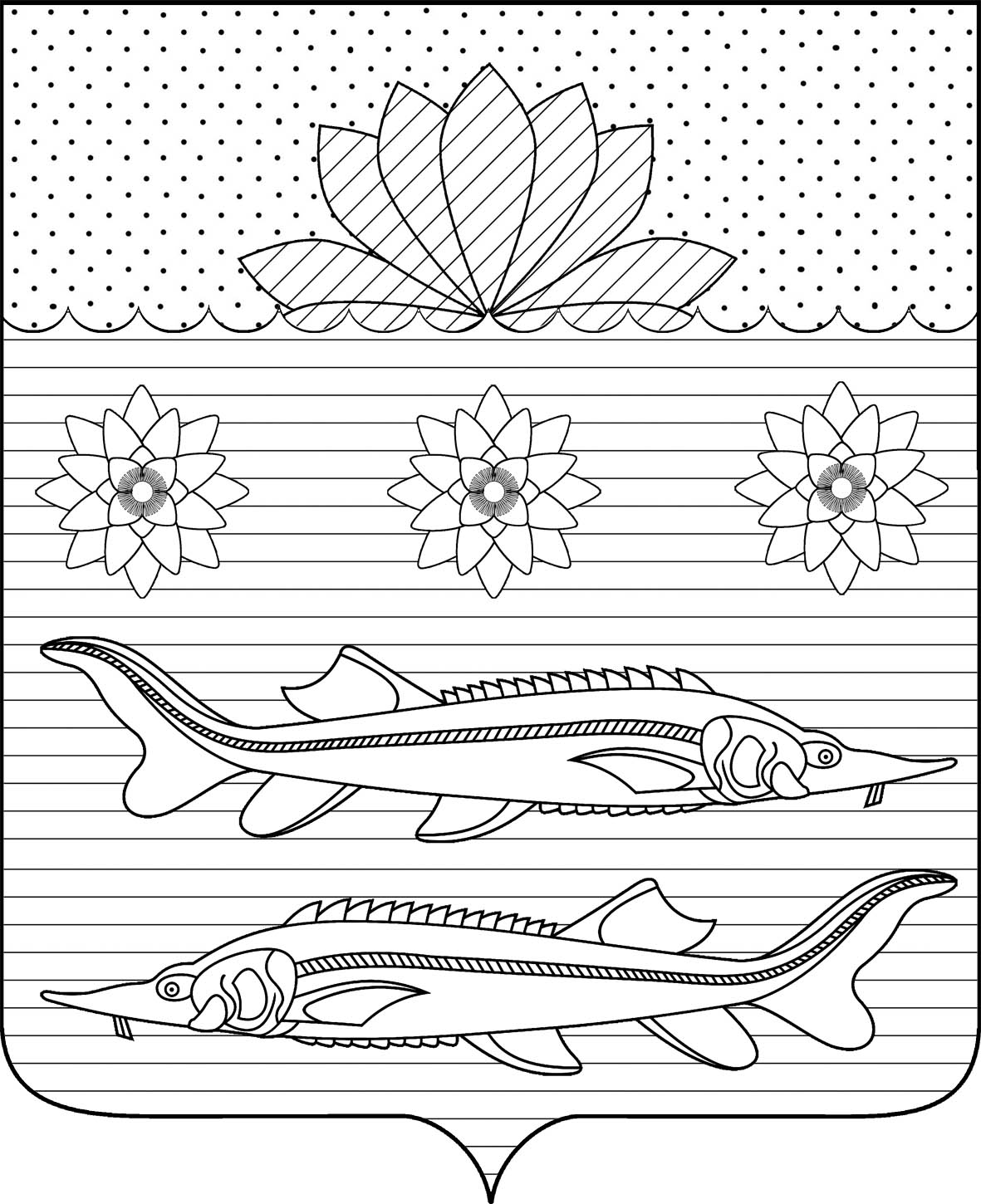 АДМИНИСТРАЦИЯ ГРИВЕНСКОГО СЕЛЬСКОГО ПОСЕЛЕНИЯ КАЛИНИНСКОГО РАЙОНАПОСТАНОВЛЕНИЕот 25.11.2021                                                                                            № 290станица  ГривенскаяО внесении изменений в постановление администрации Гривенского сельского поселения Калининского района от 28 декабря 2020 года № 236 «Об утверждении муниципальной программы«Развитие культуры Гривенского сельского поселения Калининского района» на 2021 – 2026 годы»    В соответствии с Федеральным законом от 7 мая 2013 года N 104-ФЗ "О внесении изменений в Бюджетный кодекс Российской Федерации и отдельные законодательные акты Российской Федерации в связи с совершенствованием бюджетного процесса",  с  постановлением администрации Гривенского сельского поселения Калининского района от  06 ноября 2014 года № 197 «Об утверждении Порядка принятия решения о разработке, формирования, реализации и оценки эффективности реализации муниципальных программ Гривенского сельского поселения Калининского  района», с  постановлением администрации Гривенского сельского поселения Калининского района от  28 декабря 2020 года № 240 «О внесении изменений в постановление администрации Гривенского сельского поселения Калининского района  от 06 ноября 2014 года № 197 «Об утверждении Порядка принятия решения о разработке, формировании, реализации и оценки эффективности реализации муниципальных программ Гривенского сельского поселения Калининского района»,   п ос т а н о в л я ю: Внести  в постановление администрации Гривенского сельского поселения Калининского района от 28 декабря 2020 года № 236 «Об утверждении муниципальной программы «Развитие культуры Гривенского сельского поселения Калининского района» на 2021 – 2026 годы» следующие изменения: в разделе  «объемы бюджетных ассигнований муниципальной про-граммы» паспорта муниципальной программы «Развитие культуры Гривенского сельского поселения Калининского района  на 2021-2026 годы» слова «Общий объем финансирования 63378,3 тыс. рублей, в том числе по годам:2021 – 10501,8  тыс. рублей;2022 – 10532,4  тыс. рублей;2023 – 10549,3  тыс. рублей;2024 – 10573,4  тыс. рублей;2025 – 10600,3  тыс. рублей;2026 – 10621,1  тыс. рублей.заменить на «Общий объем финансирования 63977,7 тыс. рублей, в том числе по годам:2021 – 10931,8  тыс. рублей;2022 – 10701,8  тыс. рублей;2023 – 10549,3  тыс. рублей;2024 – 10573,4  тыс. рублей;2025 – 10600,3  тыс. рублей;2026 – 10621,1  тыс. рублей.;1.2 приложение «перечень основных мероприятий муниципальной программы  «Развитие культуры Гривенского сельского поселения Калининского района» на 2021-2026 годы» к муниципальной программе  Развитие культуры Гривенского сельского поселения  Калининского района» на 2021-2026 годы» изложить в новой редакции (прилагается).        1.3 в разделе 4 «обоснование ресурсного обеспечения муниципальной программы» слова «Общий объем финансирования  Программы из средств  бюджета Гривенского сельского поселения Калининского района на 2021-2026 годы составляет 63378,3 тысяч рублей, в том числе по годам реализации:2021 – 10501,8  тыс. рублей;2022 – 10532,4  тыс. рублей;2023 – 10549,3  тыс. рублей;2024 – 10573,4  тыс. рублей;2025 – 10600,3  тыс. рублей;2026 – 10621,1  тыс. рублей.заменить на «Общий объем финансирования  Программы из средств  бюджета Гривенского сельского поселения Калининского района на 2021-2026 годы составляет 63977,7 тысяч рублей, в том числе по годам реализации:2021 – 10931,8  тыс. рублей;2022 – 10701,8  тыс. рублей;2023 – 10549,3  тыс. рублей;2024 – 10573,4  тыс. рублей;2025 – 10600,3  тыс. рублей;2026 – 10621,1  тыс. рублей.        1.4 в разделе 4 абзац 4 изложить в новой редакции «На основании прогноза поступления доходов в бюджет Гривенского сельского поселения, на реализацию мероприятий данной программы на  2021 год заложено 11111,8 тысяч рублей.».	2. Контроль за выполнением настоящего постановления оставляю за собой.	3. Постановление вступает со дня его обнародования.Исполняющий обязанности главыГривенского сельского поселения  Калининского района                                                                                Е.В.Мовчан 2ЛИСТ СОГЛАСОВАНИЯпроекта  постановления администрации Гривенского сельского поселения Калининского района  от _____________________   № _____О внесении изменений в постановление администрации Гривенского сельского поселения Калининского района от 28 декабря 2020 года № 236 «Об утверждении муниципальной программы«Развитие культуры Гривенского сельского поселения Калининского района» на 2021 – 2026 годы»Проект подготовлен и внесён:Финансовым отделомадминистрации Гривенского сельского поселенияКалининского района                                                                       Начальник отдела                                                                         Е.В.ЧурековаПроект согласован:Исполняющий обязанности главыГривенского сельского поселенияКалининского района                                                                     Е.В.МовчанНачальник общего   отдела администрации Гривенского сельского поселенияКалининского района                                                                     Т.Н.ЮрьеваПЕРЕЧЕНЬ ОСНОВНЫХ МЕРОПРИЯТИЙ МУНИЦИПАЛЬНОЙ ПРОГРАММЫ  «РАЗВИТИЕ КУЛЬТУРЫ ГРИВЕНСКОГО СЕЛЬСКОГО ПОСЕЛЕНИЯ КАЛИНИНСКОГО РАЙОНА» НА 2021-2026 ГОДЫИсполняющий обязанности главы Гривенского сельского поселения  Калининского района                                                                                                                                                  Е.В.Мовчан№п/пНаименование мероприятияИсточники финансированияОбъем финансирования, всего(тыс. руб.)В том числе по годамВ том числе по годамВ том числе по годамВ том числе по годамВ том числе по годамВ том числе по годамУчастник муниципальной программы №п/пНаименование мероприятияИсточники финансированияОбъем финансирования, всего(тыс. руб.)202120222023202420252026Участник муниципальной программы 12345678910121.Обеспечение деятельности ЦКС Гривенского сельского поселениявсего47760,57823,87823,88005,08020,28037,38050,4ЦКС Гривенского сельского поселения1.Обеспечение деятельности ЦКС Гривенского сельского поселенияместный бюджет47760,57823,87823,88005,08020,28037,38050,4ЦКС Гривенского сельского поселения2.Проведение мероприятийвсего110,060,050,00,00,00,00,0Администрация Гривенского сельского поселения2.Проведение мероприятийместный бюджет110,060,050,00,00,00,00,0Администрация Гривенского сельского поселения3.Совершенствование деятельности в сфере библиотечного обслуживания населениявсего15679,22848,02788,02500,32507,22515,02520,7МКУ «БС Гривенского сельского поселения»3.Совершенствование деятельности в сфере библиотечного обслуживания населенияместный бюджет15679,22848,02788,02500,32507,22515,02520,7МКУ «БС Гривенского сельского поселения»4.Содержание памятниковвсего428,0200,040,044,046,048,050,0Администрация Гривенского сельского поселения 4.Содержание памятниковместный бюджет428,0200,040,044,046,048,050,0Администрация Гривенского сельского поселения Итоговсего63977,710931,810701,810549,310573,410600,310621,1Итогоместный бюджет63977,710931,810701,810549,310573,410600,310621,1